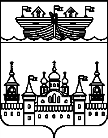 ПОСЕЛКОВЫЙ СОВЕТ Р.П. ВОСКРЕСЕНСКОЕВОСКРЕСЕНСКОГО МУНИЦИПАЛЬНОГО РАЙОНАНИЖЕГОРОДСКОЙ ОБЛАСТИРЕШЕНИЕ26 июня 2017 года 	№ 16Об отмене Положения о муниципальном контроле  за сохранностью автомобильных дорог местного значения на территории р.п. Воскресенское Воскресенского муниципального района Нижегородской области, утвержденное решением поселкового Совета р.п.Воскресенское Воскресенского  муниципального района от 28 июня . № 26В целях приведения муниципальных правовых актов поселкового Совета р.п.Воскресенское Воскресенского муниципального района Нижегородской области в соответствие с действующим законодательством поселковый Совет р.п.Воскресенское решил:1.Отменить Положение о муниципальном контроле за сохранностью автомобильных дорог местного значения на территории р.п. Воскресенское Воскресенского муниципального района Нижегородской области, утвержденное решением поселкового Совета  р.п.Воскресенское Воскресенского муниципального района от 28 июня . № 26.2. Данное решение опубликовать на сайте администрации Воскресенского района.3.Настоящее решение вступает в силу со дня его официального опубликования.4. Контроль за исполнением настоящего решения оставляю за собой. Глава местного самоуправления					С.И.Доронин